Aanvraagformulier Privacyrechten Ledenorganisatie (AVG) 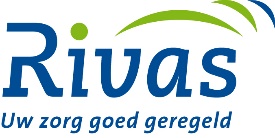 Gegevens Aanvrager (Lid Ledenorganisatie)
Naam:Voorletters:Geboortedatum:Geslacht:     M    VAdres: Postcode: Woonplaats:Telefoonnummer:Pasnummer:Uw aanvraag Recht op inzage/afschrift Recht op rectificatie en aanvulling: vult u hieronder s.v.p. de vragen in bij: ‘A. Rectificatie/aanvulling’. Recht op bezwaar: vult u hieronder s.v.p. de vragen in bij: ‘B. Bezwaar’. Recht op vergetelheid: vult u hieronder s.v.p. de vragen in bij: ‘C. Vergetelheid’. Recht op dataportabiliteit: vult u hieronder s.v.p. de vragen in bij: ‘D. Dataportabiliteit’. Recht op beperking van de verwerking: vult u hieronder s.v.p. de vragen in bij:      ‘E. Beperking van verwerking’.A. Rectificatie/aanvulling
Oorspronkelijk tekst: Voorgestelde tekst: Voorgestelde aanvulling:B. BezwaarToelichting:C. Vergetelheid Toelichting:D. Dataportabiliteit Toelichting:E. Beperking van verwerkingToelichting:Ondertekening door aanvragerHandtekening:					Datum:Dit aanvraagformulier kunt u mailen naar ledenorganisatie@rivas.nl of opsturen naar:Rivas Zorggroep, t.a.v. Ledenorganisatie
Postbus 90, 4200 AB Gorinchem
Wij reageren over het algemeen binnen een maand op uw verzoek.